                                   Thank you for cleaning your hands.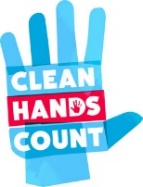 Thank you for cleaning your hands.                                   Thank you for cleaning your hands.Thank you for cleaning your hands.                                   Thank you for cleaning your hands.Thank you for cleaning your hands.                                   Thank you for cleaning your hands.Thank you for cleaning your hands.                                   Thank you for cleaning your hands.Thank you for cleaning your hands.By cleaning In,cleaning Out, and cleaning Between residentsyou contribute to resident safety.By cleaning In,cleaning Out, and cleaning Between residentsyou contribute to resident safety.By cleaning In,cleaning Out, and cleaning Between residentsyou contribute to resident safety.By cleaning In,cleaning Out, and cleaning Between residentsyou contribute to resident safety.By cleaning In,cleaning Out, and cleaning Between residentsyou contribute to resident safety.By cleaning In,cleaning Out, and cleaning Between residentsyou contribute to resident safety.By cleaning In,cleaning Out, and cleaning Between residentsyou contribute to resident safety.By cleaning In,cleaning Out, and cleaning Between residentsyou contribute to resident safety.By cleaning In,cleaning Out, and cleaning Between residentsyou contribute to resident safety.By cleaning In,cleaning Out, and cleaning Between residentsyou contribute to resident safety.